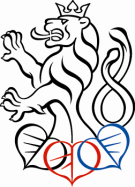 Výbor pro vzdělávání, vědu, kulturu, lidská práva a petice Senátu PČR,Stálá komise Senátu pro sdělovací prostředky,Volební výbor Poslanecké sněmovny PČR,Podvýbor pro kulturu Poslanecké sněmovny PČRsi vás dovolují pozvatke kulatému stoluo připravovaných zákonech o České televizi a Českém rozhlaseNáměstkyně ministra kultury JUDr. Kateřina Kalistová představí základní legislativní rámec připravovaného zákona.Mezi pozvanými hosty jsou zástupci Českomoravské konfederace odborových svazůa zástupci významných institucí z oblasti vzdělávání, kultury a sportuDatum: 4. prosince 2015 od 9:30 do 12:00 hod. Místo: Poslanecká sněmovna PČR, Sněmovní 4, Praha 1, místnost č. 56Mgr. Nina Nováková, poslankyně Parlamentu ČRMgr. Jiří Šesták, PhD.,  senátor Parlamentu ČR